ANKIETA  zgłoszeniowa   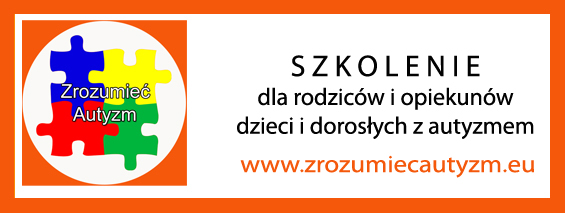 Zgłoszenia przyjmujemy mailowo do 16 maja:  torun@zrozumiecautyzm.eu   
lub telefonicznie
Koordynator Województwa            Emilia Ludwiczak tel. 506-669-545miejsce szkoleniaKORONOWO KTyp  szkolenia - 
ABC czy Trudne zachowania*
(proszę wpisać wybrane szkolenie lub szkolenia)*imię i nazwisko adres  zamieszkania powiat  i  miejscowośćmail telefon rodzic / opiekunimię i wiek dziecka Przynależność do stowarzyszenia?
jakiego?